Liberty Hall Museum Word Search: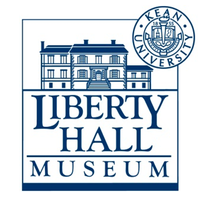 American Revolution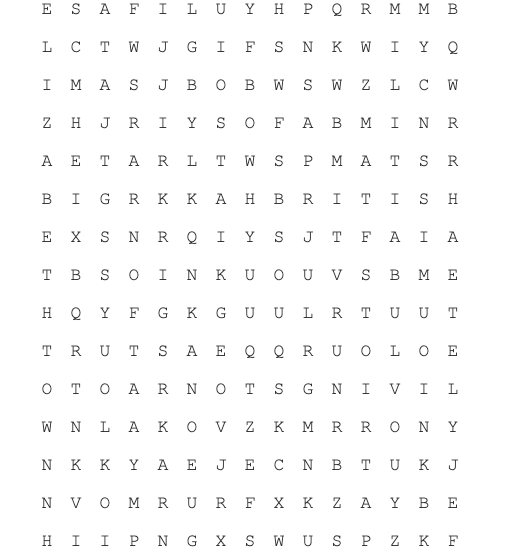 Patriot                                                                                                                               Yorktown British                                                                                                                                King Loyalists                                                                                                                            Elizabethtown Quakers                                                                                                                              Sugar Washington                                                                                                                       Tea Livingston                                                                                                                          Stamp Militia 